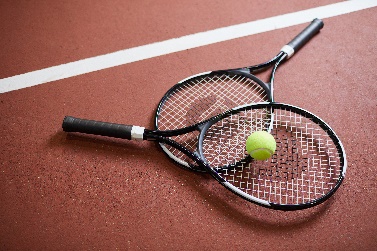 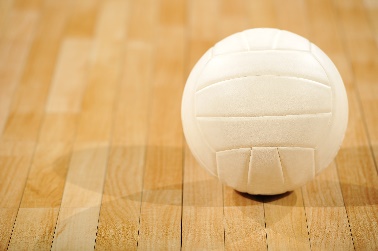 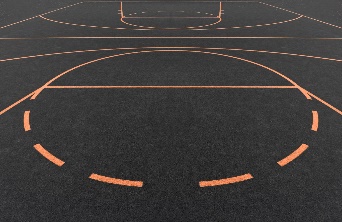 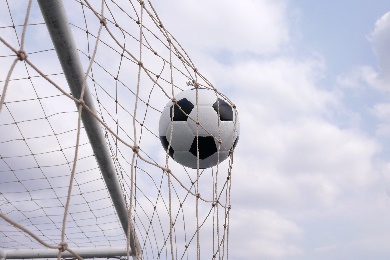 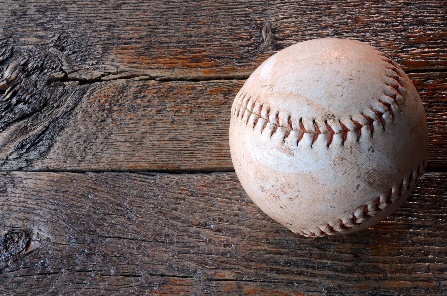 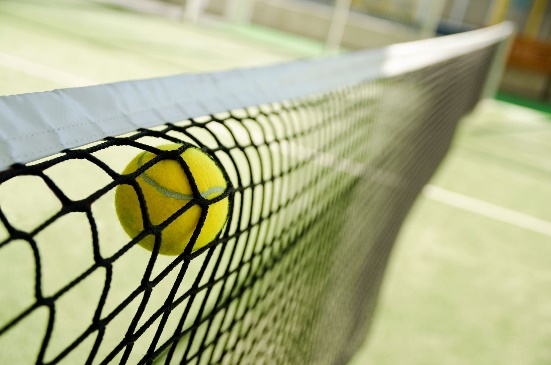 This work booklet is designed to support and prepare you for your practical sports unit. The tasks are focused on the rules, regulations, scoring systems and concepts of fair play in a chosen sport.Please complete all tasks in the booklet. Please research topics to support your answers.Please complete this work booklet by August 7th 2022. Please email your completed booklet to tommi.charlish@wsc.ac.uk I look forward to welcoming you to West Suffolk College, enjoy your summer! Task 1:  Selecting one sport.Task 2 : NGBSNational governing bodiesA national governing body is responsible for managing every aspect of their specific sport, from managing a network of clubs, coaches and volunteers that make sport happen, to breaking down barriers to participation at grassroots level, to supporting elite athletes and setting out the rules, regulations and scoring systems.Examples of national governing bodies include The Football Association, England Netball for The Lawn Tennis Association.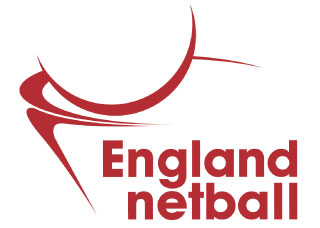 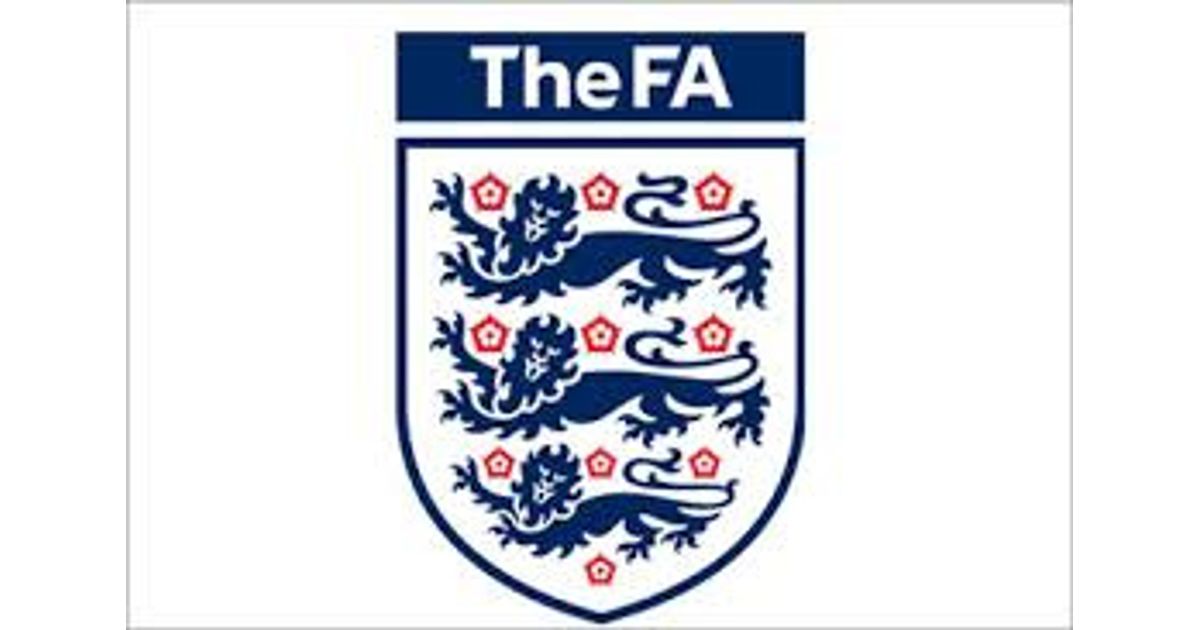 Task 3: Roles and Responsibilities Roles and responsibilities of officials in your sportAll sports have one or more officials who are responsible for ensuring that the competition, game or match is played safely, fairly and according to the rules and regulations, and that the scoring systems are correctly applied. They will also take disciplinary action against a player or participant who breaks the rules. Officials are given different names depending on their specific role and their sport. Examples of different types of officiating roles include official, umpire, referee, judge, score keeper,  time keeper, table officials, referees assistant, 4th official.The types of responsibilities could include appearance, equipment, fitness, qualifications, interpretation and application of rules, control of players, accountability to spectators, health and safety (equipment, facilities, players), fair play, use of technology, effective communication (voice, whistle, signals)Identify a different role and their responsibilities in your chosen sportTask 4: Role models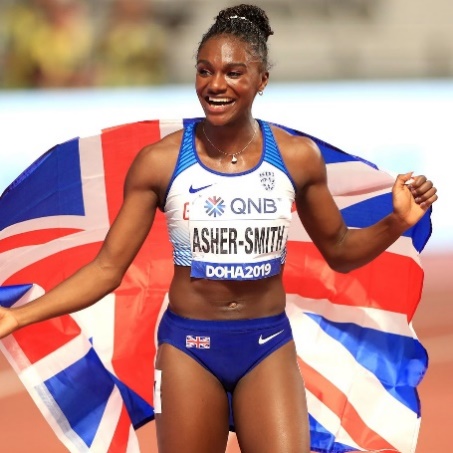 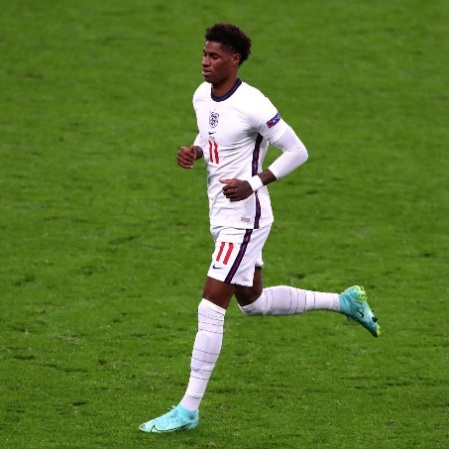  Task 5- Technology in sportTechnology in sportWe use technology in every aspect of our lives to make things easier and sport is no exception. There are now a number of technological innovations that help officials make decisions during matches, games and competitions. Yet not everyone welcomes the introduction of technology. Examples include hawk eye, wireless communication between officials or photo finish cameras.Task 6- Rules Identify the rules in your chosen sportRules (or laws) are regulated by the national or international governing body for the sport. For example, FIFA (Fédération International de Football Association) laws of football, IRB (International Rugby Board) laws of rugby, BWF (Badminton World Federation) rules of badminton, IOF (International Orienteering Federation) rules of orienteering.Well done! I look forward to receiving this work. Please email this to Tommi.charlish@wsc.ac.ukOver the summer, you might wish to watch some interesting sports documentaries such as :All or Nothing - Amazon PrimeCrossFit- Redeemed and the dominant - Amazon PrimeCrossFit- Fittest in Dubai - Amazon PrimeAndy Murray Resurfacing - Amazon PrimeCristiano Ronaldo: Impossible to ignore - BBC iPlayerExample: RefereeRoles and responsibilities 1 Making decisions in accordance to the rules2345678910Role: e.g Referees assistant Roles and responsibilities 1 2345678910My role model is : Key strengths and positive features : Positive aspects of using technology in your chosen sport for the officialsNegative aspects of using technology in your chosen sport for the officialsExample: Technology such as Hawk eye, allows for referees to see aspects of the game that the naked eye could not see Example: Technology can disrupt the flow of the game.Rule/law	Explanatione.g. Offsidee.g. A goal is scored in Football however, the player who scored the goal was in an offside position when they received the ball